ӘЛ-ФАРАБИ АТЫНДАҒЫ ҚАЗАҚ ҰЛЫТТЫҚ УНИВЕРСИТЕТІФИЗИКА- ТЕХНИКА ФАКУЛТЕТІБЕЙСЫЗЫҚ ЖӘНЕ ЭЛЕКТОРНИКА КАФЕДРАСЫ«ЖАЛПЫ ФИЗИКА» ПӘНІ БОЙЫНШАЗЕРТХАНАЛЫҚ ЖҰМЫСМАТЕМАТИКАЛЫҚ МАЯТНИКТІҢ ТЕРБЕЛІС ЗАҢДАРЫН ЗЕРТТЕУ Орындаған:                                                  Алматы, 2017Жұмыстың мақсаты: математикалық маятниктің тербеліс периодының ілінген массаға, жіптің ұзындығына және тербеліс амплитудасына тәуелділігін тексеру. Математикалық маятниктің көмегімен ауырлық күшінің үдеуін табу. 1. НЕГІЗГІ ТЕОРИЯЛЫҚ ТҮСІНІКТЕР 1.1 Гармониялық тербеліс және оның сипаттамаларыЖүйенің өзінің тепе-теңдік күйінен бірнеше рет ауытқып, қайтып бастапқы күйіне оралатын процесті тербелмелі қозғалыс (тербеліс) деп атайды. Егер қозғалыс тең уақыт аралығында қайталанып отырса, оны периодты қозғалыс деп атайды. Тербелітердің физикалық табиғаты әртүрлі болып келуі мүмкін: механикалық, электромагниттік, электромеханикалық және т.б.Периодты тербелістердің қарапайым түрі гармониялық тербеліс болып табылады. Бұл тербелістерде физикалық шаманың t уақыт бойынша өзгеруі синус (немесе косинус) заңына бағынады:                                 ,                                                                 (1.1)мұндағы  - қозғалып тұрған дененің тепе-теңдік күйінен ығысуы, –тербеліс амплитудасы, тербеліс фазасы, – бастапқы фаза, -циклдік (дөңгелектік) тербеліс жиілігі.Тербелмелі қозғалыстың маңызды сипаттамаларына  тербеліс периоды мен  тербеліс жиілігі жатады.                    Толық бір тербеліс жасауға кететін  уақыт аралығын өшпейтін тербелітер периоды деп атайды. Бірлік уақыт аралығында өтетін толық тербелістер саны  тербелістер жиілігі деп аталады:                .                                                                            (1.2) және  өзара байланысты:                                              .                                                             (1.3)Тербелңс периодының өлшем бірлігі [T] = с (секунд)  , немесе , демек жиіліктің өлшем бірлігі  (герц).Осы (1.2) және (1.3) өрнектерді ескеріп, (1.1) гармониялық тербелістер теңдеуін мына түрде жазуға болады:                    .                                  (1.4)Егер бастапқы фаза  болса, онда гармониялық тербелістер теңдеуінің түрі                                                                            (1.5)болады.  Гармониялық тербелістің графигі 1.1-суретте көрсетілген.                                                    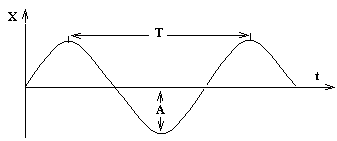 1.1-сурет. Гармониялық тербелңстңң графигіГармониялық тербелістердің жылдамдығы мен үдеуі де гармониялық заң бойынша өзгереді. (1.5) формуласын қолданып  жылдамдық пен  үдеуін анықтаймыз, олар мынаған тең:                      ,                                                                  (1.6)                      .                                              (1.7)Осыдан             .                                                                                  (1.8) (1.8)-теңдеу гармониялық тербелістердің үдеуі мен ығысуын байланыстырады.1.2 Математикалық маятник Ауырлық күшінің әсерінен тербелмелі қозғалысқа келетін салмақсыз, созылмайтын жіпке ілінген материалдық нүкте математикалық маятник деп аталады. Нақты жағдайда ұзын жіңішке жіпке ілінген кішкене ауыр түйіршікті (шарикті) математикалық маятник ретінде алуға болады (1.2-сурет). 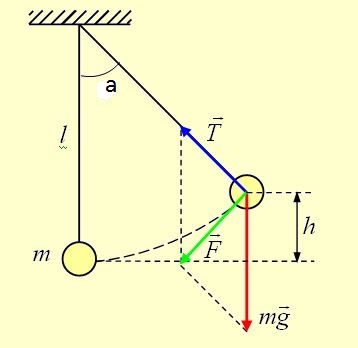 1.2 - сурет. МатематикалықмаятникНьютонның екінші заңы бойынша  маятник осы  күшінің әсерінен  үдеуімен (тангенциалдық үдеу) қозғалады:                                     .                                                                         (1.9)1.2-суреттен,                       ,                                                        (1.10)мұндағы – ауытқу бұрышы. Ол маятниктің тепе-теңдік күйден ауытқуын көрсетеді. Кішкене бұрышқа ауытқығанда .(1.10)-теңдеудегі минус таңбасы әсер етуші  күш (әрқашанда маятниктің ығысу бағытына қарсы болатындығын көрсетеді.Сызықтық үдеу  мен бұрыштық үдеу  өзара байланысты. Бұл байланыс мына түрде беріледі:                                        ,                                                                       (1.11)мұндағы   – маятник жібінің ұзындығы.    Бұрыштық үдеудің анықтамасы бойынша                                      .                                                                      (1.12)Егер (1.9) формулаға (1.10), (1.11) және (1.12) формулаларды қойса, келесі теңдеу шығады:                               .                                                              (1.13)(1.13)-теңдеу (1.8)-бен үйлеседі, егер ондағы -тың орнына  бұрыштық ауытқуды қарастырсақ және  деген белгілеу ендірсек. Сонда (1.13)-теңдеудің шешімі мынаған тең болады:                                             ,                                                              (1.14)мұндағы  - тербелістердің бұрыштық амплитудасы. Демек, математикалық маятник тепе-теңдік күйден шамалы ауытқу кезінде гармониялық тербелістер жасайды. Математикалық маятниктің тербеліс периодын (1.3)-ші формула негізінде анықтаймыз:                              .                                                              (1.15)Үлкен бұрыштар үшін  маятниктің тербеліс периоды былай анықталады:                       .                                                 (1.16)Маятниктің кішкене ауытқу бұрыштары үшін (1.15)-формулаға сәйкес, оның тербеліс периоды ұзындығы мен еркін түсу үдеуіне тәуелді. Сондықтан осы формуланы еркін түсу үдеуін табу үшін қолдануға болады.2. ЗЕРТХАНАЛЫҚ ӨЛШЕУЛЕР2. Тәжірибе қондырғысыҚондырғы созылмайтын ұзын жіңішке жіпке ілінген ауыр кішкентай түйіршік жүктен тұрады. Мұндағы жіптің ұзындығын жеткілікті мөлшерде ұзартып немесе қысқартып алуға болатындай етіп жасалынған. Жүктің массасын қажетті мәнге қою үшін жүктерді аустырып отыруға болады.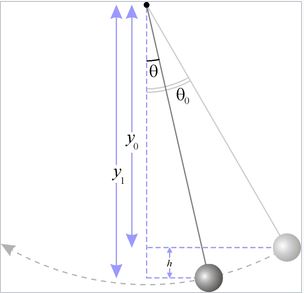 2. Жұмыстың орындалу реті2.1 Математикалық маятниктің тербеліс периодының амплитудаға тәуелділігін тексеруМатематикалық маятниктің ұзындығын 1,5 метр етіп алыңыз. Математикалық маятникке кез-келген m массадағы бір жүкті іліңіз. Математикалық маятникті тепе-теңдік күйінен  ауытқытып(амплитудасы 5 см болатындай етіп), оның 10 тербеліске кеткен t уақытын өлшеңіз. Осыдан кейін 10, 15,  амплитудалар үшін 10 тербеліске кеткен t уақытын өлшеңіз. өлшеу нәтижелерін 2.1- кестеге толтырыңыз.2.1- кесте Тербеліс периодының амплитудаға тәуелділігін тексеруМұндағы, m - ілінген жүктің массасы. - Математикалық маятниктің ұзындығы. A – Тербеліс амплитудасы. n - Тербелістің саны. t – Уақыт, өлшеудің кездейсоқ қателігін есептеу үшін оны үш рет қайталаймыз.  - Орташа мән. T - Тербелістің периоды.Тербеліс периоды мына теңдеу бойынша анықталады:                                                                       ,2.2 Тербеліс периодының маятник массасына тәуелділігін зерттеуМассасы әртүрлі 3 жүкті алып, кезек-кезек ұзындығы  болатын математикалық маятинкке іліп, 10 тербеліске кететін уақытын өлшеу қажет. Тербеліс амплитудасы 10 см-ге тең болсын. әрбір жүк үшін тербелісінің Т периоды есептеңіз. өлшеу нәтижелерін 2.2-кестеге толтырыңыз.2.2-кесте Тербеліс периодының массаға тәуелділігін зерттеуМұндағы, m - ілінген жүктің массасы. - Математикалық маятниктің ұзындығы. A – Тербеліс амплитудасы. n - Тербелістің саны. t – Уақыт, өлшеудің кездейсоқ қателігін есептеу үшін оны үш рет қайталаймыз.  - Орташа мән. T - Тербелістің периоды.Тербеліс периоды мына теңдеу бойынша анықталады:                                                                       ,2.3 Маятниктің тербеліс периодының оның ұзындығына тәуелділігін зерттеуm1 массадағы жүкті, ұзындығы 1 м, 1.5м және 2 м болатын математикалық маятникке іліп, жеке-жеке 10 тербеліске кеткен уақыты өлшеңіз. Тербеліс амплитудасы 10 см-ге тең болсын. Әрбір ұзындыққа сәйкес тербеліс периодын есептеу қажет. Өлшеу нәтижелерін 2.3-кестеге толтырыңыз.2.3-кесте Тербеліс периодының ұзындыққа тәуелділігін зерттеуМұндағы, m - ілінген жүктің массасы. - Математикалық маятниктің ұзындығы. A – Тербеліс амплитудасы. n - Тербелістің саны. t – Уақыт, өлшеудің кездейсоқ қателігін есептеу үшін оны үш рет қайталаймыз.  - Орташа мән. T - Тербелістің периоды.Тербеліс периоды мына теңдеу бойынша анықталады:                                                                       ,3. ӨЛШЕУ НӘТИЖЕЛЕРІН МАТЕМАТИКАЛЫҚ ӨҢДЕУ3.1 Еркін түсу үдеуін және оның қателігін есептеу2.3-кестедегі өлшеу нәтижелерін сәйкесінше 3.1-кестеге толтырыңыз.3.1 – кесте Еркін түсу үдеуін есептеу.g Еркін түсу үдеуін анықтау үшін (1.15) формуласын пайдаланыңыз және есептеу нәтижелерін 3.1 кестеге толтырыңыз.- еркін түсу үдеуінің орташа арифметикалық мәні былай есептелінеді:                          ,                                                              (1.17)мұндағы -өлшеулер саны.S - орташа квадраттық қатені келесі формула бойынша анықтайды:                    ,                                               (1.18)            Р0,95 сенімділік ықтималдығына сәйкес кездейсоқ қатенің сенімділік шегін    келесі теңдеу бойынша есептейді:          ,                                                                  (1.19)мұндағы -Стьюдент коэффициенті. Оның мәндері берілген.Есептеу нәтижесін мына түрде жазу керек:                               .                                                           (1.20)Еркін түсу үдеуінің салыстырмалы қателігі:         .                                                            (1.21)Еркін түсу үдеуін дәлірек есептеу.  Еркін түсу үдеуін дәлірек (1.15) – формула негізінде алынған келесі теңдеу бойынша есептейді:                     ,                                                         (1.22)мұндағы    және    маятниктің және   ұзындықтарына сәйкес тербеліс периодтары.4. Есептеулер5. Қорытынды(Математикалық маятниктің тербеліс периодтарының оның массасына, ұзындығына және тербеліс амплитудасына тәуелділігі туралы қорытынды жасау қажет.Есептелген еркін түсу үдеуін физикалық кестеде келтірілген мәнімен салыстыру керек)--------6. Пысықтау сұрақтары. Гармониялық тербелңстердің анықтамасын беріңіз.Тербелістердің периоды, жиілңгі, амплитудасы деген не?Гармониялық тербелістердің жылдамдығы мен үдеуі қалай өзгереді? Оларды анықтайтын теңдеулерді жазыңыз.Математикалық маятник деген не?Математикалық маятник тербелістерінің гармониялық тербелістерге жататынын дәлелдеңіздер.Математикалық маятниктің тербеліс периоды қандай шамаларға тәуелді?7. Студенттің өзіндік жұмысыm, кг, мА, смN,c,C,c,cT,cm, кг, мА, смn,C,C,c,cT,cm, кг, мА, смN,C,C,c,cT,cТ,с1Қозғалыстың жалпы түрлерін жазыңыз. *2Санақ жүйесі. Траектория, жол, орын ауыстыру векторы. Жылдамдық. Үдеу. *3Механикалық күштерді жазыңыз. Механикалық жұмыс.Қуат *4Қатты дененің деформациясын түсіндіріңіз. Бүкіләлемдік тартылыс заңы. Космостық жылдамдықтар. *5Ілгерілемелі және айналмалы қозғалыстарды салыстырыңыз. *6Материалдық нүктенің динамикасы. Ньютон заңдары *7Күш, масса, импульс. Импульстің сақталу заңы *8Термодинамиканың екінші заңы. Термодинамиканың үшінші заңы. Энтропия9Салыстырмалық теориясының элементтері. Релятивистік динамикадағы негізгі теңдеулерді көрсетіңіз.10Абсолют серпімді соқтығыс. Абсолют серпімсіз соқтығыс *11Кинетикалық энергия. Потенциалдық энергия.Энергияның сақталу заңы. *12Майер теңдеуі. Термодинамиканың бірінші заңын идеал газда өтетін әр түрлі процестер үшін қарастырыңыз.13Идеал газ күйінің теңдеуі. Идеал газ заңдарын жазыңыз.14Стокс заңы. Пуазейль заңы. Бернулли теңдеуін қорытып шығарыңыз.15Изопроцесстер. Термодинамиканың бірінші заңын идеал газда өтетін әр түрлі процестер үшін қарастырыңыз.16Электростатикалық өрісті түсіндіріңіз. Электр зарядтарының өзара әсерлесуін көрсетіңіз.  Кулон заңын жазыңыз.17Электр өрісінің кернеулігін түсіндіріңіз. Электр өрісінің сызықтарын көрсетіңіз.18Электростатикалық өріс потенциалын түсіндіріңіз. Зарядтардың потенциалдық энергиясын жазыңыз.19Тұрақты электр тогы.Электр тогы. Ом заңы. Өткізгіштердің кедергісі. Электрөткізгіштікті түсіндіріңіз.20Ом заңын дифференциал түрі. Джоуль-Ленц заңы. Джоуль-Ленц заңының интегралдық түрін қорытып шығарыңыз.21Тізбектің тармақталуы. Кирхгоф заңдарын түсіндіріңіз.22Вакуумдағы магнит өрісін түсіндіріңіз. Ампер заңы.  Лоренц күшін қорытып шығарыңыз.23Био-Савар-Лаплас заңы әртүрлі өткізгіш үшін қолданыңыз.      24Магнетиктерді түсіндіріңіз. Диа-пара-феромагнетиктердің айырмашылықтарын көрсетіңіз.25Диэлектриктердегі электр өрісі, электр ығысу векторын түсіндіріңіз. Гаусс теоремасы. Өткізгіштердегі электр өрісін жазыңыз.26Заттың магниттік қасиеттерін көрсетіңіз. Магнит өрісінің кернеулігі. Магнетиктер. Жердің магнит өрісін түсіндіріңіз.27Электромагниттік индукцияны түсіндіріңіз. Электромагниттік тербелістер, электромагниттік толқындар теңдеуін жазыңыз. 28Айнымалы электр тогы. Тербелмелі контурды сызыңыз. Ом заңын тісіндіріңіз.29Жартылайөткізгіштерді түсіндіріңіз.30Максвелл теңдеулерін жазыңыз.31Конденсаторлар, түрлері  және оларды қосуды көрсетіңіз.32Геометриялық оптиканың негізгі заңдарын жазыңыз. Толық шағылуды түсіндіріңіз.33Электромагниттік толқындар теңдеуін жазыңыз. Жарық интерференциясын түсіндіріңіз.34Жарық дифракциясы. Гюйгенс-Френель принципі. Дифракциялық торды түсіндіріңіз.35Жарық дисперсиясы. Дисперсияның электрондық теориясын түсіндіріңіз.36Жарықтың  поляризациясын түсіндіріңіз. Брюстер және Малюс заңдарын жазыңыз.37Электромагниттік толқындар классификациясын көрсетіңіз.38Фотоэффект. Фотоэффект заңдарын жазыңыз.  Комптон эффектісін түсіндіріңіз.39Фотонның массасы мен импульсін жазыңыз. Жарықтың корпускулалық (кванттық) және толқындық қасиеттерін көрсетіңіз.40Жарықтың қысымы. Комптон эффектісін түсіндіріңіз.41Томсон және Резерфорд атомының моделін түсіндіріңіз.42Сутегі атомының сызықтық спектрлерін көрсетіңіз.43Бор постулаттарын жазыңыз.44Де Бройль толқынының кейбір қасиеттерін көрсетіңіз.45Атом ядросы және оның құрылысын түсіндіріңіз.46Ядролық күштер. Ядролардың табиғи және жасанды түрленулерін көрсетіңіз.47Альфа-бета ыдырау және гамма сәуле шығаруларды жазыңыз.48Триодтың құрылысын көрсетіңіз және триодтың параметрлерін жазыңыз.49Абсолют қара дененің сәуле шығару заңдарын жазыңыз.50Эйнштейннің теңдеуін жазыңыз. Жарық квантын түсіндіріңіз.51Жарықтың шашырауын және  жарықтың жұтылуын түсіндіріңіз.52Динамикалық хаосты түсіндіріңіз. Фракталдар.53Ньютон сақиналарын көрсетіңіз.54n-типті жартылай өткізгіш, р -типті жартылай өткізгіш, екі жартылайөткізгіштерді түйістіру.55Қандай тербелістер гармониялық деп аталады? Гармониялық тербелістің негізгі сипаттамалары: период, амплитуда, жиілік, фаза анықтамаларын беріңіз.56Жылулық сәулелену жән олардың сипаттамаларын жазыңыз.57Атомдық спектрлерді көрсетіңіз.58Бордың кванттық теориясын түсіндіріңіз.59Электромагниттік тербелістер және электромагниттік толқындарды түсіндіріңіз. 60Атом ядросын түсіндіріңіз. Байланыс энергиясын жазыңыз.61Радиоактивтіліктің мағынасын түсіндіріңіз.